Біз күнделікті бірге оқимыз1. Барлық оқу пәндері бойынша бірінші   сабақта күнделікті міндетті 5 минуттық оқу 2. Материалды таңдау кезінде материалдың көлемі мен мазмұнын ескеріңіз, мүмкін бұл жаңа тақырыпқа шығу, өткен тақырыпты қайталау немесе үй тапсырмасын тексеру болады.3. 5 минуттық оқу сыныпта психологиялық климат құру мүмкіндігі ретінде болуы мүмкін   (лирикалық көзқарас, поэтикалық минут, жаңа материалды зерттеуге деген қызығушылық және т. б.)4. Эмоционалды көңіл күй құралы ретінде классикалық музыканы қолданыңыз5. Бірге оқыңыз, дауыстап оқыңыз, іштей оқыңыз, келесі 5 минутқа сыныптағы оқушыға материал дайындау мүмкіндік беріңіз және сыныптың әр оқушысы осы мүмкіндікке ие болсын.Біз күнделікті бірге   оқимыз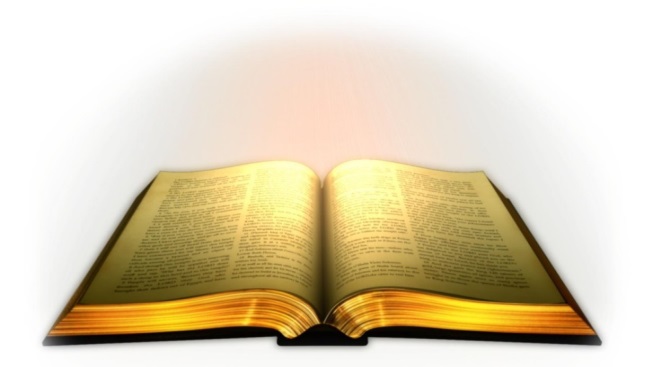 Читаем вместе ежедневноЧитаем вместе ежедневноОбязательное ежедневное 5-минутное чтение на первом уроке на всех учебных предметах.При подборке материала учитываете  объем и содержательность материала, возможно это будет выход на новую тему, повторение пройденного материала или проверкой домашнего задания.Чтение может быть как возможность создания психологического климата в классе (лирический настрой, поэтическая минутка, интрига к изучению  нового материала и т.д.)Как средство эмоционального настроя используйте классическую музыкуЧитайте вместе, читайте вслух, читайте про себя, к следующей 5-ти минутке дайте возможность подобрать материал ученику с класса и так из урока в урок пусть все пройдут этот путь.